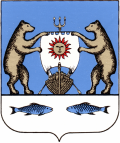 Российская   Федерация   Администрация Савинского сельского поселенияНовгородского района Новгородской областиПОСТАНОВЛЕНИЕот 15.10.2020   № 488д. Савино В соответствии со ст.173 Бюджетного кодекса Российской Федерации, Порядком разработки прогноза социально-экономического развития Савинского сельского поселения, утвержденного постановлением Администрации Савинского сельского поселения от 09.12.2015 № 378,  ПОСТАНОВЛЯЮ:1. Одобрить прилагаемый Прогноз социально-экономического развития Савинского сельского поселения на 2021 и плановый период 2022 и 2023 годов.2. Опубликовать настоящее постановление в периодическом печатном издании «Савинский вестник» и разместить на официальном сайте Администрации Савинского сельского поселения в информационно-телекоммуникационной сети «Интернет» по адресу: www.savinoadm.ru.                                                                                                                                                                                                                                                                                                                                                                                                                                                                                           Глава сельского поселения                                                А.В.Сысоев Прогноз социально-экономического развитияСавинского сельского поселения  на 2021 год и плановый период 2022 и 2023 годовПояснительная запискак основным показателям прогноза социально-экономического развития Савинского  сельского поселенияна 2021 год и на плановый период 2022 и 2023 годовПрогноз социально-экономического развития Савинского сельского поселения на 2021 год и на плановый период до 2023 года разработан с учетом сценарных условий и основных макроэкономических параметров прогноза социально-экономического развития Российской Федерации на 2021 год и на период 2022 и 2023 годов, основных параметров прогноза социально-экономического развития Новгородской области, итогов социально-экономического развития Савинского сельского поселения  за 9 месяцев и ожидаемых результатов за 2020 год.Рассматриваемый вариант прогноза, предлагаемый для разработки местного бюджета - умеренно оптимистичный, предполагает развитие Савинского сельского поселения  в условиях проводимой Правительством Новгородской  области и органами местного самоуправления политики, направленной на улучшение инвестиционного климата, повышение конкурентоспособности, поддержку реального сектора и стимулирование экономического роста, на повышение эффективности расходов бюджета в целях улучшения качества жизни населения.           Савинское сельское поселение образовано в 2014 году в результате преобразования Новоселицкого сельского поселения, Савинского сельского поселения и Волотовского сельского поселения   Новгородского муниципального района в форме слияния. Центром поселения является д. Савино (7 км от города Великий Новгород). В состав поселения входят 50 населенных пунктов.  д. Волынь, д.Вылеги,  д.Губарёво, д. Городок,  д. Дубровка,д. Змейско, д. Кирилловка, д. Мшага, д. Новониколаевское, д. Пахотная     Горка, д. Робейка, д. Русса, д. Савино, д.Слутка, д.Сперанская Мыза, д.Ситно, п.Ситно, д.Шевелево, д.Волотово, д.Зарелье,  д.Новое Кунино, д.Ушерско, д.Новая Деревня,  д.Кунино, д.Кирилловское Сельцо, д.Спас-Нередицы, д.Сельцо –Шатерно, д.Малая Горка, д.Шолохово,  д.Хутынь, п.Волховец,  д.Радионово, д.Сковородка, д.Марково, д.Мытно, д.Рушиново, д.Посад,д.Радоча, д.Александровское, д.Рышево, д.Сопки,  д.Жабицы, д.Любитово, д.Бараниха,  д.Пятница,  д.Плашкино, д.Лахново, д.Новоселицы, д.Божонка, д.Сосновка. Общая численность населения – 9645 человек.Общая площадь муниципального образования 1000,9 кв. км, в том числе земли населенных пунктов - 4494,0 га, земли сельскохозяйственного назначения - 22 092,0 га, земли промышленности - 668,33 га, земли лесного фонда - 71 430,34 га, земли водного фонда - 2 579,82 га. .Ресурсный потенциал поселенияОдним из важнейших сырьевых ресурсов Савинского сельского поселения являются леса, занимающие более 70% его территории. Минерально-сырьевая база представлена залежами песка строительного и песчано-гравийной смеси.По территории Савинского сельского поселения проходят две федеральные автотрассы М-10 и вновь построенная высокоскоростная магистраль М-11 Москва-Санкт-Петербург. Завершено два крупных инвестиционных проекта – это строительство магистральных газопроводов Серпухов – Ленинград и Белоусово – Ленинград.Промышленность        Промышленность Савинского сельского поселения представлена предприятиями ООО «ДК РУС», ОАО «ОКБ Планеты» и ООО «Океан», которые располагаются в п. Волховец - это в 6 км от д. Савино, на территориях прилегающих к городу Великий Новгород. Росту объемов промышленного производства на ближайшую перспективу будет способствовать деятельность предприятий и организаций, направленная на эффективное вложение собственных и привлечение сторонних средств, прежде всего для максимального использования имеющихся мощностей, внедрение высокотехнологичного оборудования, повышение квалификации и производительности труда персонала, что  обеспечит улучшение качества и увеличение количества выпускаемой продукции, а, соответственно, и более быструю экономическую эффективность предприятий.Одно из самых крупных и успешно развивающихся является ООО «ДК РУС», учредителем которого выступает частная компания с ограниченной ответственностью "ПИДЖИ АУТОМОТИВ ХОЛДИНГЗ" (Сингапур)Основные виды деятельности:Производство готовых текстильных изделий - обивка сидений (чехлы) для автомобилей;Среднесписочная численность: 363 работника, из них по данным предприятия 80% женщины. ООО «ДК РУС» планирует увеличение объемов производства на 15-12% ежегодно и увеличение количества рабочих мест на 10% ежегодно.ООО «Океан» - динамично развивающееся предприятие, основным направлением деятельности которого являются переработка рыбы и изготовление салатов. Среднесписочная численность: 170 человек. Сейчас предприятие оснащено новейшим оборудованием и технологиями, позволяющими строго соблюдать санитарные нормы и стандарты качества. ООО «Океан» производит более 200 наименований рыбопродуктов и салатов. Планируется увеличение рабочих мест на 5 % ежегодно.Объем отгруженной продукции ООО «ДК РУС» и ООО «Океан» составляет порядка 11,5% от общего объема отгруженной продукции обрабатывающих производств муниципального района.Основным производителем хлебобулочных изделий остается ООО «Новоселицкий хлеб». Ассортимент хлебобулочных изделий насчитывает более 40 наименований, в том числе и йодсодержащие изделия. Выпуск продукции в целом по району составляет 7,2 тонн в сутки. Инвестиционная политика поселения направлена, как на поддержку действующих отраслей, так и на развитие новых производств, что способствует укреплению конкурентоспособности экономики не только поселения, но и муниципального района, более рациональному использованию трудовых и природных ресурсов, увеличению налоговых и неналоговых платежей в бюджеты всех уровней Российской Федерации.Росту объёмов промышленного производства будет способствовать приток инвестиций (отечественных, иностранных), направленных, прежде всего, в высокотехнологические отрасли, обеспечивающие экономический эффект, быструю окупаемость и минимальный (допустимый) вред экологии.Одним из крупных инвестиционных проектов, реализующихся на территории Савинского сельского поселения - строительство научно-производственного комплекса по микроэлектронике и радиостроению ОАО «ОКБ Планета». Завершен первый этап строительства здания участка фотошаблонов и электронной литографии. В настоящее время ведется второй этап строительства производственного здания, в нем планируется разместить цех металлообработки и серийное производство систем охлаждения. Реализация инвестиционного проекта позволит создать порядка 80 высококвалифицированных рабочих мест.Кроме того, предусматривается размещение особой экономической зоны на территории земельного участка ОАО «ОКБ Планета». Планируется реализовать проект по строительству производства в области цифровой обработки сигналов и изображений (ООО «Модуль» д. Новая Деревня)Большое внимание уделяется созданию Особой экономической зоны на территории Савинского сельского поселения, что будет способствовать устойчивому развитию территории, увеличению доходной части бюджета и повышению инвестиционной привлекательности поселения. Учитывая транспортно-географическое положение поселения, близость к городу Великий Новгород, наличие трудовых и природных ресурсов приоритетными направлениями инвестирования являются: агропромышленный комплекс, промышленность, жилищное строительство, торговля, туризм, малое предпринимательство.В целом развитие сельскохозяйственного комплекса поселения направлено на модернизацию, реконструкцию и строительство новых производств.На территории поселения располагается сельскохозяйственное предприятие по выращиванию птицы мясных пород, отделение птицеводства в д. Божонка ООО «Новгородский бекон», которое возобновила свою работу в 2014 году в составе компании ООО "Новгородский бекон». За эти годы производство набирало темпы и на 01.01.2020 г. поголовье птицы составило 11 млн. 360 тыс. голов, производство мяса в живом весе – 24,7 тыс. тонн, -численность работающих 808 человек.ЗАО «Савино» (д. Савино) специализируется на разведение КРС молочных пород и производстве молока, является племенным репродуктором по разведению черно-пестрой породы, численность работающих составляет 26 человек, содержится 1020 голов крупного рогатого скота, в том числе коров 490 голов. Производство молока в 2018 году - 2675 тонн (30% молока производимого хозяйствами на территории Новгородского муниципального района). Собственный комбикормовый цех дает возможность готовить комбикорм по определенной рецептуре - отдельно для молодняка и дойного стада. Это способствует и повышению продуктивности животных и экономии средств, так как себестоимость одного килограмма кормов, произведенных на предприятии, значительно дешевле тех, что предлагают комбикормовые заводы.В сентябре 2017 года открыта учебная ферма, на 100 голов дойного стада. На учебной ферме оборудовано специальное помещение для хранения молока. Также учебной ферме проходят практику студенты Новгородского агротехнического техникума и института сельского хозяйства Новгородского Государственного университета имени Ярослава Мудрого.С 2017 года на учебной ферме ЗАО «Савино» проходят областные конкурсы «Лучший по профессии» среди операторов машинного доения и операторов по искусственному осеменению крупного рогатого скота. Победителями конкурсов в последние 2 года становились работники ЗАО «Савино», они принимали участие во Всероссийских конкурсах. В 2019 году в д. Кунино Савинского сельского поселения начал реализацию проект крестьянского (фермерского) хозяйства Комякова М.В. по выращиванию товарной рыбы. В планах хозяйства возобновить производство товарной рыба на заброшенных карповниках и довести объем производства рыбы до 125 т. в год в 2023 году. Проект получил государственную поддержку в виде предоставления гранта «Агростартап» в размере 4,0 млн. рублей. Проект имеет важное социальное значение, т.к. будет создано 3 рабочих места, будет благоустроена территория д. Кунино, которая находилась ранее в крайне неудовлетворительном состоянии.Развитие индивидуального жилищного строительства – является приоритетным направлением для создания благоприятных условий проживания граждан. Порядка 30% жилья от общего объема вводимого жилья в районе построено на территории Савинского сельского поселения, а именно д. Савино, д. Шолохово, д. Губарево, п. Волховец. В целях устойчивого развития территорий и дальнейшего развития малоэтажного строительства необходимо создание, реконструкция или капитальных ремонт объектов социальной и инженерной инфраструктуры, формирование оптимальной уличной дорожной сети, определение участков для прокладки новых инженерных сетей к застраиваемым территориям. Особое внимание уделяется объектам социального направления, а именно школам, детским садам, домам культуры. Увеличение численности населения потребует и создания благоприятных условий для жителей поселения в части получения услуг сферы образования и культуры.Торговля  В 2021 в деревне Новоселицы появится новый сетевой магазин.
На сегодняшний день уже подписан договор с сетью магазинов "Верный". Развитие индивидуального жилищного строительства – является приоритетным направлением для создания благоприятных условий проживания граждан. Порядка 30% жилья от общего объема вводимого жилья в районе построено на территории Савинского сельского поселения, а именно д. Савино, д. Шолохово, д. Губарево, п. Волховец. В целях устойчивого развития территорий и дальнейшего развития малоэтажного строительства необходимо создание, реконструкция или капитальных ремонт объектов социальной и инженерной инфраструктуры, формирование оптимальной уличной дорожной сети, определение участков для прокладки новых инженерных сетей к застраиваемым территориям. Особое внимание уделяется объектам социального направления, а именно школам, детским садам, домам культуры. Увеличение численности населения потребует и создания благоприятных условий для жителей поселения в части получения услуг сферы образования и культуры.Благоустройство и инженерная инфраструктура.На территории д.Савино в 2020 году успешно реализовано три значимых приоритетных проекта, принятые населением на собраниях граждан и направленные на вовлечение граждан в решение вопросов местного значения.По итогам конкурсного отбора в рамках приоритетного проекта «Проект поддержки местных инициатив на территории Новгородской области» в 2020 году одержал победу проект «Весёлый городок» (Устройство универсальной спортивной площадки с детским комплексом и местом проведения культурно-массовых мероприятий в д.Хутынь), проект получил сертификат на сумму 1200,0 тыс.рублей, общая сумма проекта составила -2294,9 тыс.рублейВ настоящее время проводится уточнение объемов бюджетных ассигнований, предусмотренных проектом областного бюджета на 2021 год и на плановый период 2022 и 2023 годы для реализации приоритетного проекта «Проект поддержки местных инициатив(ППМИ) на территории Новгородской области». Начата работа по предварительному этапу ППМИ-2021 (мониторинг инициатив и инициативных проектов) на территории сельского поселения.      В 2019 году в поселении запущен региональный проект «Дорога к дому», предполагающий приведение в нормативное состояние покрытия улиц и дорог между поселениями, в рамках которого запланированы некапиталоемкие работы, то есть ремонт уже существующих объектов улично-дорожной сети. В 2021 году по проекту «Дорога к дому», жителям поселения будут предложены на обсуждение дороги в д.Новоселицы ул.Армейская, д.Божонка ул.Новая.           Новгородской области в 2018 году стартовал приоритетный проект «Народный бюджет», задача которого апробировать систему партиципаторного бюджетирования в «пилотных» поселениях.Этот механизм предусматривает распределение части местного бюджета при помощи бюджетной комиссии, состоящей из жителей муниципалитета.Проект «Народный бюджет» позволит гражданам проявить активность, обозначить и решить волнующие их проблемы, например по благоустройству территории. Каждая бюджетная комиссия распределит в своем поселении 2 миллиона рублей, из которых 1 миллион рублей будет выделен из областного бюджета. Эта сумма может быть направлена как на одно инициативное предложение, так и на несколько.Инициативы, выбранные гражданами, будут реализованы в 2021 году. Жители-члены бюджетной комиссии смогут контролировать качество работ, выполняемых в рамках проекта, а также в последующем участвовать в содержании и обеспечении сохранности построенных или отремонтированных объектов.Газификация поселения проводится по программе технического присоединения АО «Газпром». В д. Савино протяженность сетей газораспределения составляет 10 км., Многоквартирные дома газифицированы 100%, ведется активное подключение частных домовладений к распределительным сетям газоснабжения, ведутся проектно-изыскательские работы  по объекту «Газопровод среднего давления д.Савино, ул.Набережная», протяженностью 0,4 км.Строительство, реконструкция и ремонт сетей теплоснабжения, водоснабжения, водоотведения на территории поселения реализуется рамках государственных программ. В рамках подпрограммы «Развитие инфраструктуры водоснабжения и водоотведения населенных пунктов Новгородской области» Государственной программы Новгородской области «Улучшение жилищных условий граждан и повышение качества жилищно-коммунальных услуг в Новгородской области на 2019-2024 годы» выполнены работы по строительству трёх  объектов нецентрализованного  водоснабжения (общественных колодцев) в д. Шолохово.Обоснование развития сферы образования и культуры         Постановлением Правительства Российской Федерации от 31 мая 2019 года №696 утверждена программа «Комплексное развитие сельских территорий на 2020-2025 годы». Госпрограмма включает в себя три ведомственные целевые программы, в их числе и программу «Современный облик сельских территорий».В 2020 году Савинское сельское поселение вновь приняло участие в программе «Комплексное развитие сельских территорий на 2020-2025 годы». Наименование проекта: Комплексное развитие деревень Божонка и Новоселицы Савинского сельского поселения Новгородского муниципального района Новгородской области» на общую сумму 30074.36 тыс.рублейБыли представлены проекты:•	Капитальный ремонт филиала МАОУ «Новоселицкая средняя общеобразовательная школа»" в д. Божонка, ул. Новая, д.15 Новгородская область, Новгородский район, д. Божонка, ул. Новая, д.15•	Капитальный ремонт МАУ «Божонский сельский Дом культуры», Новгородская область, Новгородский район, д. Божонка, ул. Центральная я, д.37•	Капитальный ремонт филиала детского сада МАДОУ № 9 д.Новоселицы в д. Божонка» Новгородская область, Новгородский район, д.Божонка ул. Новая, д.11, д. Новоселицы•	Капитальный ремонт детского сада МАДОУ № 9 Новгородская область, Новгородский район, д. Новоселицы, ул. Армейская д.101 «А» Комиссия Минсельхоза России по отбору проектов для участия в данной ведомственной программе утвердила к реализации проекты представленные к отбору. Проект будет реализован в 2021 году.      В рамках Реализации нацпроекта «Культура» в 2021 году на строительство объекта «Сельский дом культуры н 182 места по адресу: Новгородская область, Новгородский район, д.Новоселицы, ул.Центральная здание 110 Г» будут выделены средства в сумме более 39, 0 млн. рублей.В рамках национального проекта «Демография» в  п.Волховец продолжается строительство детского сада на 140 мест. Стоимость всего проекта более 170 миллионов рублей. Сдача объекта запланирована на 1 сентября 2021 года.ДоходыДоходы поселения на 2021 год и на плановый период 2022 и 2023 годов формируются за счет доходов от уплаты федеральных и местных налогов и сборов по нормативам, установленным законодательными актами Российской Федерации и настоящим Решением:- налог на доход физических лиц – по нормативу 2 %;- акцизы – по нормативу 0,2355%;- земельный налог – по нормативу 100 %;- налог на имущество физических лиц – по нормативу 100 %;- госпошлина – по нормативу 100 %- прочие доходы от компенсации затрат поселения – по нормативу 100%. В проекте бюджета поселения кроме собственных доходов предусмотрены безвозмездные поступления, а именно:Субвенция бюджетам поселений на осуществление первичного воинского учета на территориях, где отсутствуют военные комиссариаты;Субвенции бюджетам сельских поселений на выполнение передаваемых полномочий субъектов Российской Федерации;Субсидии бюджетам поселений на формирование муниципальных дорожных фондов;Субсидии бюджетам муниципальных округов, городских и сельских поселений Новгородской области в целях софинансирования расходных обязательств на реализацию общественно значимых проектов по благоустройству сельских территорий Новгородской области;Субсидии бюджетам городских и сельских поселений Новгородской области в целях софинансирования расходных обязательств на реализацию проектов комплексного развития сельских территорий Новгородской области;Дотации на выравнивание уровня бюджетной обеспеченности поселений.Исходя из прогнозных условий социально-экономического развития поселения основные параметры бюджета поселения определились по доходам в 2021 году в сумме – 69166,54 тыс. руб., на 2022 год в сумме 54747,70 тыс. рублей и на 2023 год в сумме 54915,20 тыс. рублей, а именно:Расчетные показатели бюджета на 2021 год и на плановый период 2022 и 2023 годов (тыс. руб.)В составе доходов бюджета поселения налоговые и неналоговые доходы в 2021 году составляют 28262,6 тыс. рублей (40,9% от общего объема, из них:- налоговые доходы 28186,6 тыс. рублей (40,8% от общего объема), ---- неналоговые доходы 76,00 тыс. рублей (0,1% от общего объема).Поступление доходов от уплаты акцизов на нефтепродукты в 2021 году прогнозируется в размере 6135,8 тыс. рублей, что выше уровня 2020 года на 5 %. Нормативы отчислений в местные бюджеты установлены исходя из протяженности автомобильных дорог местного значения, находящихся в собственности соответствующих муниципальных образований (169,4 км.).Поступления в бюджет налога на доходы физических лиц на 2021 год прогнозируется исходя из его ожидаемого исполнения за 2020 год. Объем поступлений налога на доходы физических лиц прогнозируется в сумме 1725,0 тыс. рублей.Объем поступлений налога на доходы физических лиц на 2022 и 2023 годы прогнозируется в сумме 1737,4 тыс. рублей и 1754,7 тыс. рублей соответственно.Поступления в бюджет земельного налога на 2021 год также прогнозируется исходя из ожидаемого исполнения за 2020 год с учетом недоимки в размере 40% от общей суммы.Плановые суммы дохода по земельному налогу составили в 2021 г.-17000,0 тыс. руб., 2022 г.-14375,0 тыс. рублей, 2023 г.-14014,0.Поступление в бюджет налога на имущество физических лиц ожидается в 2021 году- 3296,0 тыс. руб., 2022 году-3413,0 тыс. рублей, в 2023 году-3525,0 тыс. рублей.Другие источники доходов составляют небольшой объем в общей сумме доходов и расчет их сделан исходя из ожидаемого исполнения за 2020 год, динамики поступления за предыдущие годы, прогнозных данных, представленных главными администраторами доходов бюджета.В бюджете поселения предусмотрены следующие безвозмездные поступления:Общий объем безвозмездных поступлений из федерального и областного бюджета составляет в 2021 году – 40903,94 тыс. руб., 2022 году – 28703,7 тыс. руб., 2023 году – 28985,0.Дотация на выравнивание бюджетной обеспеченности поселению из областного фонда финансовой поддержки составит в 2021 году 19816,2 тыс. руб., 2022 году – 16031,1 тыс. руб., 2023 году – 16302,9Субвенции включают средства, необходимые для финансового обеспечения передаваемым обязательств субъекта РФ на период 2021-2023 гг., а именно:-по выполнению передаваемых полномочий субъектов Российской Федерации в -238,60 тыс. руб.;-по первичному воинскому учету на территориях, где отсутствуют военные комиссариаты -2021- 244,6 тыс. руб., 2022-247,0 тыс. руб., 2023-256,5 тыс. руб.Субсидии областного дорожного фонда в 2021 году – 18280,0 тыс. руб.; 2022 – 12187,0 тыс. руб.;2023 – 12187,0 тыс. руб.Субсидии бюджетам муниципальных округов, городских и сельских поселений Новгородской области в целях софинансирования расходных обязательств на реализацию общественно значимых проектов по благоустройству сельских территорий Новгородской области (ГРАНТы) в 2021 году 840,0 тыс. руб.Субсидии бюджетам городских и сельских поселений Новгородской области в целях софинансирования расходных обязательств на реализацию проектов комплексного развития сельских территорий Новгородской области в сумме 1484,54 тыс. руб. предусмотрена на капитальный ремонт МАУ «Божонский сельский Дом культуры» в д. Божонка ул. Новая д. 11 РасходыОбщий объем расходов бюджета поселения на 2021 год и на плановый период 2022-2023 годы планируются в 2021 году – 69166,54 тыс. руб., 2022 – 54747,7 тыс. руб., 2023 – 54915,2 в том числе по разделам и подразделам:тыс. руб.О Прогнозе социально-экономического развития Савинского сельского поселения на 2021 год и плановый период 2022 и 2023 годовПоказателиПоказателиПоказателиПоказателиЕд. изм.Отчет 20202020 оценка Прогноз2021Прогноз2022Прогноз2023Количество населенных пунктовКоличество населенных пунктовКоличество населенных пунктовКоличество населенных пунктовед.5050505050Общая площадь муниципального образования в т.ч.Общая площадь муниципального образования в т.ч.Общая площадь муниципального образования в т.ч.Общая площадь муниципального образования в т.ч.Кв. км1000,91000,91000,91000,91000,9Земли населенных пунктовЗемли населенных пунктовЗемли населенных пунктовЗемли населенных пунктовга4 494,04554,04554,04554,04554,0Земли с/х назначенияЗемли с/х назначенияЗемли с/х назначенияЗемли с/х назначенияга22 092,022032220322203222032Земли промышленностиЗемли промышленностиЗемли промышленностиЗемли промышленностига668,33668,33668,33668,33668,33Земли лесного фондаЗемли лесного фондаЗемли лесного фондаЗемли лесного фондага71 430,3471 430,3471 430,3471 430,3471 430,34Земли водного фондаЗемли водного фондаЗемли водного фондаЗемли водного фондага2 579,822 579,822 579,822 579,822 579,82Численность постоянного населения (среднегодовая) - всегоЧисленность постоянного населения (среднегодовая) - всегоЧисленность постоянного населения (среднегодовая) - всегоЧисленность постоянного населения (среднегодовая) - всегочел.96299645966196779693Численность трудоспособного населенияЧисленность трудоспособного населенияЧисленность трудоспособного населенияЧисленность трудоспособного населениячел.4 9504968499650165032Численность старше трудоспособного возрастаЧисленность старше трудоспособного возрастаЧисленность старше трудоспособного возрастаЧисленность старше трудоспособного возрастачел19601996201220282044Дети от 0-до 7 летДети от 0-до 7 летДети от 0-до 7 летДети от 0-до 7 летчел905921937953969Дети от 7-до 18 летДети от 7-до 18 летДети от 7-до 18 летДети от 7-до 18 летчел10031019103510511067Стоимость основных фондов находящихся в распоряжении муниципального образования  муниципального нежилого фондаСтоимость основных фондов находящихся в распоряжении муниципального образования  муниципального нежилого фондаСтоимость основных фондов находящихся в распоряжении муниципального образования  муниципального нежилого фондаСтоимость основных фондов находящихся в распоряжении муниципального образования  муниципального нежилого фондатыс.руб.6 309,26 309,26 309,26 309,26 309,2МФЦМФЦМФЦМФЦед22222Столовые учебных заведений, организаций, промышленных предприятийСтоловые учебных заведений, организаций, промышленных предприятийСтоловые учебных заведений, организаций, промышленных предприятийСтоловые учебных заведений, организаций, промышленных предприятийед55555Предприятия промышленности и сельского хозяйстваПредприятия промышленности и сельского хозяйстваПредприятия промышленности и сельского хозяйстваПредприятия промышленности и сельского хозяйстваед.3644464849Управляющие компании Управляющие компании Управляющие компании Управляющие компании ед.55555ТСЖТСЖТСЖТСЖед22222ХлебопекарниХлебопекарниХлебопекарниХлебопекарниед11111Рестораны, кафе, барыРестораны, кафе, барыРестораны, кафе, барыРестораны, кафе, барыед.77899БаниБаниБаниБаниед.22222в них меств них меств них меств них местместо5555555555Парикмахерские и косметические услугиПарикмахерские и косметические услугиПарикмахерские и косметические услугиПарикмахерские и косметические услугиед11234ЛесничествоЛесничествоЛесничествоЛесничествоед11111Посевная площадьПосевная площадьПосевная площадьПосевная площадьга14 661 4661 4661 4661 466картофелякартофелякартофелякартофеляга11141114111411141114овощейовощейовощейовощейга352352352352352КРСКРСКРСКРСголов180180180180180СвиньиСвиньиСвиньиСвиньиголов113100100100100Поголовье птицы бойлераПоголовье птицы бойлераПоголовье птицы бойлераПоголовье птицы бойлераголов80608000800080008000Строительство и капитальный ремонтСтроительство и капитальный ремонтСтроительство и капитальный ремонтСтроительство и капитальный ремонтКоличество выданных разрешений на ввод объектов в эксплуатацию при осуществлении строительства, реконструкции, капитального ремонта объектов капитального строительстваКоличество выданных разрешений на ввод объектов в эксплуатацию при осуществлении строительства, реконструкции, капитального ремонта объектов капитального строительстваКоличество выданных разрешений на ввод объектов в эксплуатацию при осуществлении строительства, реконструкции, капитального ремонта объектов капитального строительстваКоличество выданных разрешений на ввод объектов в эксплуатацию при осуществлении строительства, реконструкции, капитального ремонта объектов капитального строительстваед.3035373941Ввод в действие жильяВвод в действие жильяВвод в действие жильяВвод в действие жильяКв.м. общей площади2300023000240002500026000Дорожная деятельностьДорожная деятельностьДорожная деятельностьДорожная деятельностьПротяженных автомобильных дорог общего пользования местного значения,Протяженных автомобильных дорог общего пользования местного значения,Протяженных автомобильных дорог общего пользования местного значения,Протяженных автомобильных дорог общего пользования местного значения,км153,6169,355169170180Общая протяженность уличной сетиОбщая протяженность уличной сетиОбщая протяженность уличной сетиОбщая протяженность уличной сетикм168,8169,355180186190Протяженность улиц с твердым покрытиемПротяженность улиц с твердым покрытиемПротяженность улиц с твердым покрытиемПротяженность улиц с твердым покрытиемкм112.2112,2112,2112,2112,2Количество автомобильных дорогКоличество автомобильных дорогКоличество автомобильных дорогКоличество автомобильных дорогЕд.258258260265270Общая протяженность освещенных частей улиц, проездовОбщая протяженность освещенных частей улиц, проездовОбщая протяженность освещенных частей улиц, проездовОбщая протяженность освещенных частей улиц, проездовкм.120130140145150Развитие малого предпринимательстваРазвитие малого предпринимательстваРазвитие малого предпринимательстваРазвитие малого предпринимательстваКрестьянские(фермерские)хозяйстваКрестьянские(фермерские)хозяйстваКрестьянские(фермерские)хозяйстваКрестьянские(фермерские)хозяйстваед.88888Коммунальное хозяйствоКоммунальное хозяйствоКоммунальное хозяйствоКоммунальное хозяйствоКвартальные котельныеКвартальные котельныеКвартальные котельныеКвартальные котельныеед.66666Очистные сооружения(ВОС)Очистные сооружения(ВОС)Очистные сооружения(ВОС)Очистные сооружения(ВОС)ед22222Биологические очистные станции(БОС)Биологические очистные станции(БОС)Биологические очистные станции(БОС)Биологические очистные станции(БОС)ед22222Канализационные насосные станции(КНС)Канализационные насосные станции(КНС)Канализационные насосные станции(КНС)Канализационные насосные станции(КНС)ед33333СкважиныСкважиныСкважиныСкважиныед55555Протяженность сетей теплоснабженияПротяженность сетей теплоснабженияПротяженность сетей теплоснабженияПротяженность сетей теплоснабжениякм14497,614497,614497,614497,614497,6Протяженность сетей водоотведенияПротяженность сетей водоотведенияПротяженность сетей водоотведенияПротяженность сетей водоотведениякм2,22,22,22,22,2Протяженность сетей электроснабженияПротяженность сетей электроснабженияПротяженность сетей электроснабженияПротяженность сетей электроснабжениякм3120,163130314031453150Протяженность сетей газоснабженияПротяженность сетей газоснабженияПротяженность сетей газоснабженияПротяженность сетей газоснабжениякм68,970,275,180,190,2Общая площадь жилых помещенийОбщая площадь жилых помещенийОбщая площадь жилых помещенийОбщая площадь жилых помещенийтыс.м2401,1401,1401,1401,1401,1Количество многоквартирных домовКоличество многоквартирных домовКоличество многоквартирных домовКоличество многоквартирных домовед.4747474747Количество квартирКоличество квартирКоличество квартирКоличество квартиред.16931693169316931693Потребительский рынокПотребительский рынокПотребительский рынокПотребительский рынокОтпущено горячего водоснабженияОтпущено горячего водоснабженияОтпущено горячего водоснабженияОтпущено горячего водоснабжениятыс.Гкал.4,454,474,474,474,47Отпущено тепловой энергииОтпущено тепловой энергииОтпущено тепловой энергииОтпущено тепловой энергиитыс.Гкал.20,9321,0921,0921,0921,09Отпущено воды потребителям в годОтпущено воды потребителям в годОтпущено воды потребителям в годОтпущено воды потребителям в годтыс.м3138,80144,4144,4144,4144,4Места захоронения Места захоронения Места захоронения Места захоронения Ед.1920202020Социальная и инженерная инфраструктура сельского поселения Социальная и инженерная инфраструктура сельского поселения Социальная и инженерная инфраструктура сельского поселения Социальная и инженерная инфраструктура сельского поселения Жилищный фонд всего, в т.ч.Жилищный фонд всего, в т.ч.Жилищный фонд всего, в т.ч.Жилищный фонд всего, в т.ч.тыс.м2379,4379,4379,4379,4379,4ЧастныйЧастныйЧастныйЧастныйтыс.м2362,7442,1445,2450,1454,4государственный государственный государственный государственный тыс.м21,41,41,41,41,4муниципальныймуниципальныймуниципальныймуниципальныйтыс.м215,315,315,315,315,3Благоустройство жилого фондаБлагоустройство жилого фондаБлагоустройство жилого фондаБлагоустройство жилого фондаводопроводом в т.ч.централизованнымводопроводом в т.ч.централизованнымводопроводом в т.ч.централизованнымводопроводом в т.ч.централизованнымтыс.м211074,111074,111074,111074,111074,1канализацией в т.ч.централизованнымканализацией в т.ч.централизованнымканализацией в т.ч.централизованнымканализацией в т.ч.централизованнымтыс.м295,370,695,370,695,370,695,370,695,370,6центральным отоплением в т.ч.централизованнымцентральным отоплением в т.ч.централизованнымцентральным отоплением в т.ч.централизованнымцентральным отоплением в т.ч.централизованнымтыс.м2175,568,2175,568,2175,568,2175,568,2175,568,2Горячим водоснабжением в т.ч.централизованнымГорячим водоснабжением в т.ч.централизованнымГорячим водоснабжением в т.ч.централизованнымГорячим водоснабжением в т.ч.централизованнымтыс.м269,364,369,364,369,364,369,364,369,364,3Газом в т.ч.централизованнымГазом в т.ч.централизованнымГазом в т.ч.централизованнымГазом в т.ч.централизованнымтыс.м2146,2175,5175,5175,5175,5ОбразованиеОбразованиеОбразованиеОбразованиеДошкольное образованиеДошкольное образованиеДошкольное образованиеДошкольное образованиеДетские садыДетские садыДетские садыДетские садыед.33444Обособленные подразделения(филиалы)Обособленные подразделения(филиалы)Обособленные подразделения(филиалы)Обособленные подразделения(филиалы)ед.11111Число мест в учреждениях дошкольного образованияЧисло мест в учреждениях дошкольного образованияЧисло мест в учреждениях дошкольного образованияЧисло мест в учреждениях дошкольного образованияед.332332332472472Среднее общее образованиеСреднее общее образованиеСреднее общее образованиеСреднее общее образованиеШколы общеобразовательныеШколы общеобразовательныеШколы общеобразовательныеШколы общеобразовательныеед.33333Число мест в общеобразовательных учрежденияхЧисло мест в общеобразовательных учрежденияхЧисло мест в общеобразовательных учрежденияхЧисло мест в общеобразовательных учрежденияхед.12241224122412241224ЗдравоохранениеЗдравоохранениеЗдравоохранениеЗдравоохранениеВрачебные амбулаторииВрачебные амбулаторииВрачебные амбулаторииВрачебные амбулаторииед22222Фельдшерско-акушерский пунктФельдшерско-акушерский пунктФельдшерско-акушерский пунктФельдшерско-акушерский пунктед77777Аптечный пунктАптечный пунктАптечный пунктАптечный пунктед.11111Детские оздоровительные лагеряДетские оздоровительные лагеряДетские оздоровительные лагеряДетские оздоровительные лагеряед22222ТорговляТорговляТорговляТорговляКоличество объектов розничной торговли в т.ч.Количество объектов розничной торговли в т.ч.Количество объектов розничной торговли в т.ч.Количество объектов розничной торговли в т.ч.ед.4040414243АвтолавкиАвтолавкиАвтолавкиАвтолавкиед22222Площадь торговых площадей м2Площадь торговых площадей м2Площадь торговых площадей м2Площадь торговых площадей м2м21 969,911 9701 9751 980,01 985,0СвязьСвязьСвязьСвязьПочтовые отделения ФГУП «Почта Росси»Почтовые отделения ФГУП «Почта Росси»Почтовые отделения ФГУП «Почта Росси»Почтовые отделения ФГУП «Почта Росси»ед33333Филиалы банка	Филиалы банка	Филиалы банка	Филиалы банка	ед11111Организация досуга и обеспечение жителей поселения услугами Культура и спортОрганизация досуга и обеспечение жителей поселения услугами Культура и спортОрганизация досуга и обеспечение жителей поселения услугами Культура и спортОрганизация досуга и обеспечение жителей поселения услугами Культура и спортДома культурыДома культурыДома культурыДома культурыед22333Обособленные подразделения(филиалы)Обособленные подразделения(филиалы)Обособленные подразделения(филиалы)Обособленные подразделения(филиалы)ед44444Численность работников всех специальностейЧисленность работников всех специальностейЧисленность работников всех специальностейЧисленность работников всех специальностейед.3641414141Творческие коллективы Творческие коллективы Творческие коллективы Творческие коллективы ед/чел6/578/618/618/618/61Детские школы искусствДетские школы искусствДетские школы искусствДетские школы искусствед11111БиблиотекиБиблиотекиБиблиотекиБиблиотекиед33333Прогноз основных характеристик бюджета Савинского сельского поселения на 2021 год и плановый период 2022 и 2023 годовПрогноз основных характеристик бюджета Савинского сельского поселения на 2021 год и плановый период 2022 и 2023 годовПрогноз основных характеристик бюджета Савинского сельского поселения на 2021 год и плановый период 2022 и 2023 годовПрогноз основных характеристик бюджета Савинского сельского поселения на 2021 год и плановый период 2022 и 2023 годовПрогноз основных характеристик бюджета Савинского сельского поселения на 2021 год и плановый период 2022 и 2023 годовПрогноз основных характеристик бюджета Савинского сельского поселения на 2021 год и плановый период 2022 и 2023 годов ПоказателиПредельные объемы (тыс. руб.)Предельные объемы (тыс. руб.)Предельные объемы (тыс. руб.)Предельные объемы (тыс. руб.)Предельные объемы (тыс. руб.) ПоказателиПервоначальный бюджет Ожидаемое исполнение 2021 год2022 год2023 год Показатели2020 годза 2020 г.2021 год2022 год2023 годДоходы всего64340,4179268,5069166,5454747,7054915,20в том числе:64340,4179268,5069166,5454747,7054915,20Собственные доходы в т.ч.29537,2029218,5028262,6026044,0025930,20Налог на доходы физических лиц2315,902315,901725,001737,401754,70Акцизы5843,605500,006135,806411,006529,50ЕСХН2,7027,6019,8021,6021,00Налог на имущество3270,003270,003296,003413,003525,00Земельных налог18000,0018000,0017000,0014375,0014014,00Госпошлина18,0018,0010,0010,0010,00Аренда имущества 66,0066,0066,0066,0066,00Доходы от оказания платных услуг21,0021,0010,0010,0010,00Безвозмездные поступления34803,2150050,0040903,9428703,7028985,00Расходы всего64340,4183307,4069166,5454747,7054915,200100 Общегосударственные расходы в .ч.9012,509269,509121,609121,609121,600102 Глава муниципального образования1462,001462,001462,001462,001462,000104 Расходы на содержание аппарата органов местного самоуправления7357,597357,597466,696414,695354,690106 Возмещение затрат по содержанию штатных единиц, осуществляющих переданные полномочия по внешнему муниципальному финансовому контролю147,91147,91147,91147,91147,910111 Резервные фонды3,000,003,003,003,000113 Другие общегосударственные расходы42,00302,0042,001094,002154,000200202,20223,40244,60247,00256,50Национальная оборона202,20223,40244,60247,00256,50Осуществление первичного воинского учета202,20223,40244,60247,00256,500300211,50287,80212,20212,20212,20Национальная безопасность и правоохранительная деятельность 211,50287,80212,20212,20212,20Обеспечение пожарной безопасности211,50287,80212,20212,20212,200400 Национальная экономика17992,6032696,9024515,8018598,0018716,50Дорожное хозяйство(дорожные фонды) 17992,6032696,9024515,8018598,0018716,500500 Жилищно-коммунальное хозяйство13964,5815366,5017774,7612329,7012369,200501 Жилищное хозяйство203,30296,60204,404,404,400502    Коммунальное хозяйство451,00270,00460,00450,00450,000503    Благоустройство в т.ч.13310,2814144,8017110,3611875,3011914,80Организация уличного освещения10373,1011373,1013532,769697,709737,20Озеленение территории поселения1300,00600,001000,00800,00800,00Организация ритуальных услуг400,00400,00400,00200,00200,00Прочие мероприятия по благоустройству604,581199,102000,001000,001000,00Грант455,00455,00Благоустройство общественных территорий 177,60117,60177,60177,60177,600700 Образование 13,0030,0013,0013,0013,000800 Культура, кинематография, средства массовой информации 21908,2322041,0015156,7813190,4013190,401000 Социальное обеспечение 990,001051,50990,00990,00990,001100 Физическая культура и спорт 45,802340,801137,8045,8045,80Дефицит0,00-4038,900,000,000,00Савинское сельское поселение Новгородского муниципального района53:11:0300105:407108269частная собственность АО «ОКБ-Планета»На данном участке резидент ППОЭЗ «Новгородская» ЗАО «НТЦ Модуль» планирует реализацию якорного инвестиционного проекта (в рамках сотрудничества с компанией ОАО «ОКБ-Планета») «Строительство предприятия по производству микроэлектронной продукции». Планируется создание дочернего Общества (Проектная компания), строительство и ввод в эксплуатацию современного микроэлектронного производственного комплекса с общим объемом инвестиций в размере 1000,0 миллионов рублей, в том числе капитальных вложений 1000,0 миллионов рублей. В результате реализации инвестиционного проекта к 2029 году будет создано не менее 200 новых рабочих мест.На данном участке резидент ППОЭЗ «Новгородская» ЗАО «НТЦ Модуль» планирует реализацию якорного инвестиционного проекта (в рамках сотрудничества с компанией ОАО «ОКБ-Планета») «Строительство предприятия по производству микроэлектронной продукции». Планируется создание дочернего Общества (Проектная компания), строительство и ввод в эксплуатацию современного микроэлектронного производственного комплекса с общим объемом инвестиций в размере 1000,0 миллионов рублей, в том числе капитальных вложений 1000,0 миллионов рублей. В результате реализации инвестиционного проекта к 2029 году будет создано не менее 200 новых рабочих мест.На данном участке резидент ППОЭЗ «Новгородская» ЗАО «НТЦ Модуль» планирует реализацию якорного инвестиционного проекта (в рамках сотрудничества с компанией ОАО «ОКБ-Планета») «Строительство предприятия по производству микроэлектронной продукции». Планируется создание дочернего Общества (Проектная компания), строительство и ввод в эксплуатацию современного микроэлектронного производственного комплекса с общим объемом инвестиций в размере 1000,0 миллионов рублей, в том числе капитальных вложений 1000,0 миллионов рублей. В результате реализации инвестиционного проекта к 2029 году будет создано не менее 200 новых рабочих мест.На данном участке резидент ППОЭЗ «Новгородская» ЗАО «НТЦ Модуль» планирует реализацию якорного инвестиционного проекта (в рамках сотрудничества с компанией ОАО «ОКБ-Планета») «Строительство предприятия по производству микроэлектронной продукции». Планируется создание дочернего Общества (Проектная компания), строительство и ввод в эксплуатацию современного микроэлектронного производственного комплекса с общим объемом инвестиций в размере 1000,0 миллионов рублей, в том числе капитальных вложений 1000,0 миллионов рублей. В результате реализации инвестиционного проекта к 2029 году будет создано не менее 200 новых рабочих мест.На данном участке резидент ППОЭЗ «Новгородская» ЗАО «НТЦ Модуль» планирует реализацию якорного инвестиционного проекта (в рамках сотрудничества с компанией ОАО «ОКБ-Планета») «Строительство предприятия по производству микроэлектронной продукции». Планируется создание дочернего Общества (Проектная компания), строительство и ввод в эксплуатацию современного микроэлектронного производственного комплекса с общим объемом инвестиций в размере 1000,0 миллионов рублей, в том числе капитальных вложений 1000,0 миллионов рублей. В результате реализации инвестиционного проекта к 2029 году будет создано не менее 200 новых рабочих мест.№ п/пПотенциал 
сельской территорииОбъекты, характеризующий потенциалХарактеристика объектов1.Ресурсный потенциал поселенияземли населенных пунктов –земли сельскохозяйственного назначения -земли лесного фонда –земли водного фонда 4494,0 га22 092,0 га71 430,34 га,2 579,82 га.2.Промышленный потенциалЗАО «Савино»ООО «ДК РУС»Производство молока 2675 т./годВыпуск продукции собственного производства 300000 авточехлов в год3.Человеческий потенциалТрудоспособное население4900 челНаименование статей 2021Плановый периодПлановый периодНаименование статей 20212022202312ДоходыНалог на доходы физических лиц1725,01737,41754,7Норматив%222Акцизы 6135,86411,06529,5Норматив%0,23550,23550,2355ЕСХН19,821,621,0Налог на имущество физических лиц3296,03413,03525,00Норматив%100100100Земельный налог17000,014375,014014,0Норматив%100100100Госпошлина10,010,010,0Норматив%100100100Налоговые доходы28186,625968,025854,2Аренда имущества66,066,066,0Норматив%100100100Компенсация затрат(теплоснабжение)10,010,010,0Норматив%100100100Неналоговые доходы76,076,076,0Итого собственные доходы28262,626044,025930,2Дотация на выравнивание бюджетной обеспеченности поселений19816,216031,116302,9Субсидии областного дорожного фонда 18280,012187,012187,0Субвенция на ВУС244,6247,0256,5Субвенции по содержанию штатных единиц238,6238,6238,6Субсидии бюджетам муниципальных округов, городских и сельских поселений Новгородской области в целях софинансирования расходных обязательств на реализацию общественно значимых проектов по благоустройству сельских территорий Новгородской области840,0Субсидии бюджетам городских и сельских поселений Новгородской области в целях софинансирования расходных обязательств на реализацию проектов комплексного развития сельских территорий Новгородской области1484,54Итого безвозмездных поступлений 40903,9428703,728985,0Всего доходов 69166,5454747,754915,2Наименование статейСумма, тыс. рублейСумма, тыс. рублейСумма, тыс. рублейНаименование статей2021 год2022 год2023 годБЕЗВОЗМЕЗДНЫЕ ПОСТУПЛЕНИЯ40903,9428703,728985,0Дотация на выравнивание бюджетной обеспеченности поселений19816,216031,116302,9Субвенция на ВУС244,6247,0256,5Субвенция на содержание штатных единиц238,6238,6238,6Субсидии областного дорожного фонда 18280,012187,012187,0Субсидии бюджетам муниципальных округов, городских и сельских поселений Новгородской области в целях софинансирования расходных обязательств на реализацию общественно значимых проектов по благоустройству сельских территорий Новгородской области840,0Субсидии бюджетам городских и сельских поселений Новгородской области в целях софинансирования расходных обязательств на реализацию проектов комплексного развития сельских территорий Новгородской области1484,54НаименованиеПроект бюджетаПроект бюджетаПроект бюджетаНаименование202120222023 Общегосударственные вопросы -всегов том числе по подразделам 9121,69121,69121,6Доля в бюджетных ассигнованиях  бюджета поселения, %13,216,716,6из них условно утвержденные расходы-1052,02112,00102Функционирование высшего должностного лица субъекта Российской Федерации и  муниципального образования1462,01462,01462,00104Функционирование Правительства Российской Федерации, высших исполнительных органов государственной власти субъектов Российской Федерации, местных администраций7466,696414,695354,690106Обеспечение деятельности финансовых, налоговых и таможенных органов и органов финансового(финансово-бюджетного) надзора147,91147,91147,910111Резервные фонды3,03,03,00113Другие общегосударственные вопросы42,01094,02154,0